ГОСТ 2224-93 Коуши стальные для стальных канатов. Технические условияГОСТ 2224-93

Группа Г86
МЕЖГОСУДАРСТВЕННЫЙ СТАНДАРТКОУШИ СТАЛЬНЫЕ ДЛЯ СТАЛЬНЫХ КАНАТОВ

Технические условия

Stell thimbles for stell wire ropes. Specifications

МКС 53.020.30
ОКП 31 7829 3100Дата введения 1995-01-01
Предисловие1 РАЗРАБОТАН Госстандартом России 

ВНЕСЕН Техническим секретариатом Межгосударственного совета по стандартизации, метрологии и сертификации
2 ПРИНЯТ Межгосударственным советом по стандартизации, метрологии и сертификации 21 октября 1993 г.

За принятие проголосовали:
3 ВВЕДЕН ВЗАМЕН ГОСТ 2224-72
4 ПЕРЕИЗДАНИЕ. Февраль 2007 г.

ИНФОРМАЦИОННЫЕ ДАННЫЕ

Настоящий стандарт распространяется на кованые и штампованные коуши для крепления концов стальных канатов подъемно-транспортных устройств климатических исполнений У, ТУ, ХЛ, ТВ и ТС категорий размещения 1, 2, 3 по ГОСТ 15150.

Стандарт не распространяется на коуши, применяемые на атомных электростанциях, в авиастроении, судостроении, морском и речном такелаже, а также при подъеме судов.

Требования настоящего стандарта являются обязательными.
     1 Основные параметры и размеры1.1 Основные параметры и размеры коушей должны соответствовать указанным на рисунке и в таблице. Коды ОКП коушей приведены в приложении 1. Размеры коушей по стандарту ИСО 2262* приведены в приложении 2.
________________
Рисунок. Основные параметры и размеры коушей должны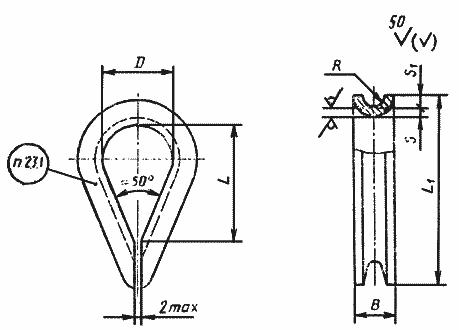 Размеры в миллиметрах

Пример условного обозначения коуша = 45 мм: 
Коуш 45 ГОСТ 2224-93 
То же, коуша, предназначенного для эксплуатации при температуре окружающей среды ниже минус 40 °С климатического исполнения ХЛ категории размещения 1 по ГОСТ 15150:
Коуш 45 ХЛ 1 ГОСТ 2224-93 1.2 Предельные отклонения размеров:  - Н14; остальных - ± .
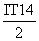 1.3 Коуши выбирают по диаметру каната независимо от его технической характеристики.
2. ТЕХНИЧЕСКИЕ ТРЕБОВАНИЯ     2 Технические требования2.1 Коуши должны изготовляться в соответствии с требованиями настоящего стандарта по рабочим чертежам, утвержденным в установленном порядке.
2.2 Требования к материалам
2.2.1 Коуши, предназначенные для эксплуатации при температуре окружающего воздуха не ниже 40 °С должны изготовляться из стали марок: Ст3сп5, Ст3Гпс5 по ГОСТ 14637; С255, С285, С345 по ГОСТ 27772; 09Г2-12, 09Г2С-12 по ГОСТ 19281; К260В, К270В; К310В, К330В, К350В 5-й и 6-й категорий по ГОСТ 16523. Допускается применение стали Ст3пс5 толщиной до 10 мм, Ст3пс4 толщиной до 6 мм по ГОСТ 14637.

Коуши, предназначенные для эксплуатации при температуре окружающего воздуха ниже минус 40 °С, должны быть изготовлены из низколегированных сталей, имеющих нормированные значения ударной вязкости при нижней температуре эксплуатации.

Допускается изготовление коушей из стали других марок, обеспечивающих физико-механические свойства не ниже, чем для указанных марок стали.
2.2.2 Качество материалов, используемых при изготовлении коушей, должно быть подтверждено сертификатами предприятия-изготовителя.
2.2.3. Поковки коушей должны соответствовать группе 1 по ГОСТ 8479, припуски на механическую обработку и допуски на размеры поковок по ГОСТ 7505.
2.2.4. Поверхности штамповок и поковок не должны иметь трещин, складок, плен и других пороков, распространяющихся за пределы допуска на изготовление коушей.
2.2.5 Поковки и штамповки должны подвергаться отпуску.
2.2.6 По требованию потребителя коуши должны иметь покрытие. Вид и толщина покрытия - по ГОСТ 9.306. 
2.3 Маркировка
2.3.1 На каждом коуше с размером = 40 мм и более в месте, указанном на чертеже, должны быть нанесены наименование или товарный знак предприятия-изготовителя и обозначения коуша по настоящему стандарту.
2.3.2 Маркировка коушей с размером  менее 40 мм должна выполняться на бирках каждой партии коушей.
2.3.3 Транспортная маркировка груза должна соответствовать требованиям ГОСТ 14192.
2.4 Упаковка
2.4.1 Перед упаковкой каждый коуш должен быть подвергнут временной противокоррозионной защите в соответствии с ГОСТ 9.014 по варианту временной защиты ВЗ-1 или BЗ-4. Консервация должна предохранять коуши от коррозии в течение 12 мес. Вариант внутренней упаковки определяется документацией изготовителя, утвержденной в установленном порядке.
2.4.2 Коуши должны быть упакованы в деревянные ящики по ГОСТ 2991. Ящики должны быть выложены внутри водонепроницаемым материалом. Масса ящика брутто - не более 50 кг.
2.4.3 В ящик упаковывают коуши одного типоразмера.
2.4.4 Допускается по требованию потребителя упаковка в один деревянный ящик коушей разных типоразмеров, упакованных в картонные ящики. В каждый картонный ящик укладывают коуши одного типоразмера. На картонном ящике должны быть указаны обозначение коушей по настоящему стандарту и количество коушей.
2.4.5 На деревянном ящике стойкой краской должны быть нанесены:
а) наименование или товарный знак предприятия-изготовителя;
б) обозначение коушей по настоящему стандарту;
в) количество упакованных коушей;
г) штамп технического контроля предприятия-изготовителя с указанием даты приемки;
д) номер или фамилия упаковщика;
е) дата упаковки.
2.4.6 В каждый ящик должен быть вложен документ со сведениями, содержащимися в 2.4.6, и указанием количества коушей каждого типоразмера.
2.4.7 При отправке коушей в районы Крайнего Севера и приравненные к ним местности должны соблюдаться требования ГОСТ 15846. 
3. ПРИЕМКА     3 Приемка3.1 Для проверки качества изготовления коушей и их соответствия требованиям настоящего стандарта предприятие-изготовитель должно проводить приемосдаточные испытания.
3.2 При приемосдаточных испытаниях у каждого коуша проверяют размеры (1.1), точность изготовления (1.2) и качество поверхностей (2.2.4). Кроме того, проверке подлежит правильность применения материалов (2.2.1, 2.2.2), состояние маркировки (2.3.2), тары и упаковки (2.4) каждой партии коушей, отгружаемых потребителю.

Проверка состояния маркировки коушей с размером = 40 мм и более (2.3.1) проводится на каждом коуше. К одной партии относятся коуши одного типоразмера и изготовленные из одной плавки стали. 
4. МЕТОДЫ КОНТРОЛЯ     4 Методы контроля4.1 Размеры, точность изготовления и качество поверхностей (1.1, 1.2 и 2.2.4) следует проверять визуально с помощью универсального мерительного инструмента (линейка, штангенциркуль и т.п.), а также специальными шаблонами и приспособлениями.
4.2 Проверку правильности применения материалов (2.2.1 и 2.2.2) следует проводить путем сравнения сертификатов на материалы с требованиями настоящего стандарта и конструкторской документации.
4.3 Контроль наличия и качества маркировки и упаковки (2.3, 2.4) следует проводить визуально.
5. ТРАНСПОРТИРОВАНИЕ И ХРАНЕНИЕ     5 Транспортирование и хранение5.1 Коуши транспортируют упакованными в ящики согласно 2.4 настоящего стандарта всеми видами транспорта в открытых и крытых транспортных средствах в соответствии с правилами перевозки грузов, действующими на каждом виде транспорта.

Допускается транспортирование в контейнерах, а также транспортными пакетами по ГОСТ 24597, ГОСТ 26663.
5.2 Условия транспортирования в открытых транспортных средствах ОЖ 1, в крытых транспортных средствах - ОЖ 2 по ГОСТ 15150.
5.3 Условия хранения коушей - 5 (ОЖ 4) по ГОСТ 15150.
6. УКАЗАНИЯ ПО ЭКСПЛУАТАЦИИ     6 Указания по эксплуатации
Перед началом эксплуатации коуши необходимо расконсервировать в соответствии с требованиями ГОСТ 9.014. 
7. ГАРАНТИИ ИЗГОТОВИТЕЛЯ     7 Гарантии изготовителя7.1 Изготовитель должен гарантировать соответствие коушей требованиям настоящего стандарта при соблюдении условий транспортировки, хранения и эксплуатации, установленных настоящим стандартом.
7.2 Гарантийный срок эксплуатации коушей должен быть не менее гарантийного срока эксплуатации крана, где применяются коуши.
ПРИЛОЖЕНИЕ 1 (справочное). ПЕРЕЧЕНЬ КОДОВ ОКП КОУШЕЙПРИЛОЖЕНИЕ 1
(справочное)ПРИЛОЖЕНИЕ 2 (справочное). РАЗМЕРЫ КОУШЕЙ ДЛЯ СТАЛЬНЫХ ТРОСОВ ПО СТАНДАРТУ ИСО 2262ПРИЛОЖЕНИЕ 2
(справочное)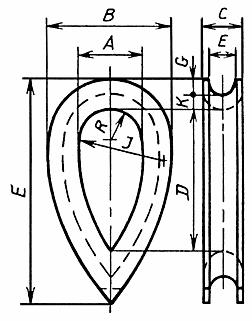 
мм Наименование государстваНаименование национального органа по стандартизацииРеспублика КыргызстанКыргызстандартРеспублика МолдоваМолдовастандартРоссийская ФедерацияГосстандарт РоссииРеспублика ТаджикистанТаджикстандартТуркменистанГлавгосслужба "Туркменстандартлары"Обозначение НТД, на который дана ссылкаНомер пункта, подпунктаГОСТ 9.014-782.4.1, 6ГОСТ 9.306-852.2.6ГОСТ 2991-852.4.2ГОСТ 7505-892.2.3ГОСТ 8479-702.2.3ГОСТ 14192-962.3.3ГОСТ 14637-892.2.1ГОСТ 15150-69Вводная часть, 1.1, 5.2, 5.3ГОСТ 15846-20022.4.7ГОСТ 16523-972.2.1ГОСТ 19281-892.2.1ГОСТ 24597-815.1ГОСТ 26663-855.1ГОСТ 27772-882.2.1ИСО 2262-84Приложение 2Диаметр канатаМасса, кг2,0 до 2,510516241,51,01,50,002" 3,512720322,01,52,50,0083,5 " 4,6151024403,02,04,00,0154,6 " 5,7201133503,52,04,00,0255,7 " 7,0251241624,02,05,00,0357,0 " 8,6301450745,02,06,00,0588,6 " 10,2341856846,03,07,00,11010,2 " 12,54020651007,03,09,00,15012,5 " 15,54524741159,03,011,00,20015,5 " 18,556289214410,04,013,00,40018,5 " 22,0633210416012,04,016,00,55022,0 " 25,5753812519014,05,019,00,97025,5 " 30,0854214222516,05,021,01,32030,0 " 34,5955015825519,06,024,01,85034,5 " 39,51055617528022,06,027,02,30039,5 " 44,51206420232524,08,030,04,00044,5 " 49,51307021735027,08,033,04,70049,5 " 54,51408023438530,010,036,07,15054,5 " 59,51608826643532,012,040,010,80059,5 " 65,01809430348535,012,044,013,30065,0 " 72,520010433553538,014,048,018,80072,5 " 82,522011836859243,016,052,026,000Обозначение коуша ()Код ОКП коуша для эксплуатации при температуреКод ОКП коуша для эксплуатации при температуредо минус 40 °Сдо минус 60 °С1031 7829 310131 7829 31251231 7829 310231 7829 31261531 7829 310331 7829 31272031 7829 310431 7829 31282531 7829 310531 7829 31293031 7829 310631 7829 31313431 7829 310731 7829 31324031 7829 310831 7829 31334531 7829 310931 7829 31345631 7829 311131 7829 31356331 7829 311231 7829 31367531 7829 311331 7829 31378531 7829 311431 7829 31389531 7829 311531 7829 313910531 7829 311631 7829 314112031 7829 311731 7829 314213031 7829 311831 7829 314314031 7829 311931 7829 314416031 7829 312131 7829 314518031 7829 312231 7829 314620031 7829 312331 7829 314722031 7829 312431 7829 3148Диаметр троса 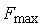 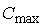 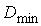 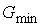 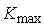 44,54,3710182,22,866,96,510,515273,34,289,28,61420364,46,61011,510,817,525455,571213,812,92130546,68,413151422,832,558,57,29,11416,115,124,535637,79,81618,417,22840728,811,21820,719,431,545819,912,6202321,535509011142225,323,738,5559912,115,42427,625,8426010813,216,82629,92845,56511714,318,22832,230,1497012615,419,63236,834,4568014417,622,43641,438,7639016219,825,24046437010018022284450,647,37711019824,230,84856,251,68412021626,433,65259,855,99113023428,635,45664,460,29814025230,839,2606964,51051502703342